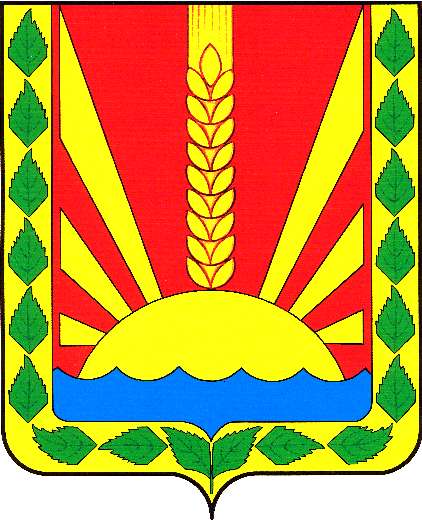 	Информационный  вестник Собрания представителей сельского поселения Шентала муниципального района Шенталинский  Самарской областиОФИЦИАЛЬНОЕ ОПУБЛИКОВАНИЕАдминистрация сельского поселения Шенталамуниципального района Шенталинский Самарской областиПОСТАНОВЛЕНИЕ от 12.04.2022 г. № 12-пОб утверждении административного регламента предоставления муниципальной услуги «Предоставление земельных участков, государственная собственность на которые не разграничена, отдельным категориям физических и юридических лиц без проведения торгов»  В целях обеспечения информационной открытости деятельности органов местного самоуправления муниципального района Шенталинский, повышения качества и доступности предоставляемых населению района муниципальных услуг, в соответствии с Федеральным законом Российской Федерации от 06.10.2003 года № 131-ФЗ «Об общих принципах организации местного самоуправления в Российской Федерации», Федеральным законом от 27.07.2010 г. № 210-ФЗ «Об организации предоставления государственных и муниципальных услуг», Земельного кодекса Российской Федерации, Администрация сельского поселения Шентала муниципального района Шенталинский Самарской области, П О С Т А Н О В Л Я Е Т:Утвердить административный регламент предоставления муниципальной услуги «Предоставление земельных участков, государственная собственность на которые не разграничена, отдельным категориям физических и юридических лиц без проведения торгов» (Приложение №1).Опубликовать настоящее постановление в газете «Вестник поселения Шентала» и на официальном сайте Администрации сельского поселения Шентала муниципального района Шенталинский Самарской области.Настоящее постановление вступает в силу со дня его официального опубликования.Контроль за выполнением настоящего постановления возложить на заместителя Главы сельского поселения Шентала муниципального района Шенталинский Самарской области П.В. Анкина.      Глава  сельского       поселения Шентала                                                                 В. И. Миханьков   Полный текст постановления размещен на сайте Администрации сельскогопоселения Шентала муниципального района Шенталинский Самарской области ( http://shentala63.ru) в подразделе «Постановления Администрации поселения» раздела «Нормотворческая деятельность».Администрация сельского поселения Шенталамуниципального района Шенталинский Самарской областиПОСТАНОВЛЕНИЕ от 12.04.2022г. № 13-пОб утверждении паспорта пожарной безопасности  населенного пункта, подверженного угрозе лесных пожаровВ соответствии со статьей 11 Федерального закона от 21.12.1994 №68-ФЗ «О защите населения и территорий от чрезвычайных ситуаций природного и техногенного характера», статьей 18 Федерального закона от 21.12.1994 №69-ФЗ «О пожарной безопасности», статьей 53 Лесного кодекса Российской Федерации от 04.12.2006 №200-ФЗ и в целях предотвращения возникновения чрезвычайных ситуаций, связанных с пожарами,  п о с т а н о в л я ю:Утвердить паспорт пожарной безопасности  сельского поселения Шентала по поселку Северный.Опубликовать настоящее постановление в газете «Вестник поселения Шентала», разместить на официальном сайте Администрации сельского поселения Шентала.Настоящее постановление вступает в силу на следующий день после его официального опубликования.Контроль за выполнением настоящего постановления оставляю за собой.Глава  сельского поселения Шенталамуниципального района ШенталинскийСамарской области                                                                         В.И.Миханьков      « УТВЕРЖДАЮ »                                                                     Глава сельского поселения Шентала                                                          ___________________  В.И. Миханьков                                                                      «12»  апреля  2022г.Паспортпожарной безопасности населённого пункта, подверженного угрозе лесных пожаровКраткое описание населённого пунктаПеречень сил и средств подразделений пожарной охраны, привлекаемых к тушению пожара в населённом пунктеПоказатели и критерии готовности населённого пункта к климатическому сроку начала пожароопасного сезонаВывод о готовности   посёлка Северный к пожароопасному сезону ГОТОВ  к летнему пожароопасному сезонуАдминистрация сельского поселения Шенталамуниципального района Шенталинский Самарской областиПОСТАНОВЛЕНИЕ от 14.04.2022 г. № 14-пОб установлении особого противопожарного режимана территории сельского поселения Шентала муниципального района Шенталинский Самарской областиВ соответствии со статьёй 30 Федерального закона «О пожарной безопасности», статьёй 12 Закона Самарской области «О пожарной безопасности», постановления Правительства Самарской области от 29.03.2022 года № 179 «Об особом противопожарном режиме на территории Самарской области» в целях обеспечения на территории сельского поселения Шентала  пожарной безопасности, руководствуясь Уставом сельского поселения Шентала, Администрация сельского поселения Шентала муниципального района Шенталинский Самарской области, ПОСТАНОВЛЯЕТ:1. Установить особый противопожарный режим на территории сельского поселения Шентала муниципального района Шенталинский Самарской области с 15 апреля 2022 г.  по 15 октября 2022 года.2.    В период особого противопожарного режима на территории сельского поселения Шентала (далее поселение):2.1. Запрещается проведение пала сухой травы (стерни) и пожнивных остатков, за исключением контролируемых отжигов, осуществляемых подведомственными учреждениями министерства лесного хозяйства, охраны окружающей среды и природопользования Самарской области, а так же подразделениями МЧС;2.2. Запрещается применение пиротехнических изделий и огневых эффектов в зданиях (сооружениях) и на открытых территориях.2.3. Организовать выполнение мероприятий по предотвращению распространения пожара на территорию поселения и отдельно расположенные объекты в части устройства минерализованных полос (опашка), скашивания сухой травы;2.4. Организовать своевременные уборку и вывоз мусора (отходов) с территории поселения;2.5. Запрещается сжигание мусора и отходов на территории поселения, организаций,  частных предпринимателей, на участках частных домовладений;2.6. Организовать обеспечение поселения водоснабжением для нужд пожаротушения, средствами звуковой сигнализации для оповещения населения в случае пожара;2.7. Организовать закрепление за каждым домовым хозяйством граждан один из видов противопожарного инвентаря (ведро, багор, лопата, лестница, топор из соотношения 6:1:1:1:1 на каждые 10 домов);2.8. Организовать снос бесхозных строений;2.9. Обеспечить готовность добровольных пожарных команд на территории поселения к тушению природных пожаров;2.10. Организовать на территории поселения специальные площадки для складирования сухой травянистой растительности, пожнивных остатков, валежника порубочных остатков, мусора и других горючих материалов, в том числе организовать вывоз данных отходов;2.11. Обеспечить содержание источников противопожарного водоснабжения и первичных средств пожаротушения в исправном состоянии .3.  Во взаимодействии с Шенталинским управлением ГБУ Самарской области «Самаралес», отделением МВД России по Шенталинскому району,  отделом надзорной деятельности и профилактической работы ГУ МЧС России по Самарской области по муниципальным районам Челно-Вершинский и Шенталинский, Муниципальным учреждением Отдел по вопросам семьи, материнства и детства Администрации муниципального района Шенталинский, ГКУ СО «Комплексный центр социального обслуживания населения Северного округа» отделение муниципального района Шенталинский, с привлечением добровольной народной дружины поселения::- организовать информирование населения в сельском поселении о правилах пожарной безопасности, порядке использования открытого огня и разведение костров на территории населенного пункта, на землях сельскохозяйственного назначения и лесах;- организовать рейды по местам летнего отдыха граждан с целью пресечения возможных нарушений требований пожарной безопасности;- организовать несение дежурства гражданами и членами пожарных дружин, работниками организаций и частных предпринимателей;- организовать обходы жителей частного сектора с целью проведения разъяснительной работы по предупреждению пожаров, обращая особое внимание на места проживания малоимущих семей, социально неадаптированных групп населения и т.п..4. Опубликовать настоящее распоряжение в газете «Вестник поселения Шентала» и разместить на официальном сайте Администрации сельского поселения Шентала муниципального района Шенталинский Самарской области в информационно-телекоммуникационной сети «Интернет» http://shentala63.ru/.5. Настоящее постановление вступает в силу со дня его опубликования.Глава сельского поселения Шенталамуниципального района ШенталинскийСамарской области					                         В.И.МиханьковАдминистрация сельского поселения Шенталамуниципального района Шенталинский Самарской областиПОСТАНОВЛЕНИЕ от 14.04.2022 г. № 15-пОб определении случаев осуществления банковского сопровождения контрактов, предметом которых являются поставки товаров, выполнение работ, оказание услуг для обеспечения муниципальных нужд сельского поселения Шентала муниципального района Шенталинский Самарской области  В соответствии с частью 2 статьи 35 Федерального закона от 05.04.2013 № 44-ФЗ «О контрактной системе в сфере закупок товаров, работ, услуг для обеспечения государственных и муниципальных нужд», Постановлением Правительства Российской Федерации от 20.09.2014 № 963 «Об осуществлении банковского сопровождения контрактов», Постановлением Правительства Самарской области от 19.12.2014г. № 800 «Об определении случаев осуществления банковского сопровождения контрактов, предметом которых являются поставки товаров, выполнения работ, оказание услуг для обеспечения государственных нужд Самарской области», Администрация сельского поселения Шентала муниципального района Шенталинский,ПОСТАНОВЛЯЕТ:1. Банковское сопровождение контрактов, предметом которых являются поставки товаров, выполнение работ, оказание услуг для обеспечения муниципальных нужд сельского поселения Шентала муниципального района Шенталинский Самарской области, осуществляется в следующих случаях: 1.1. Начальная (максимальная) цена контракта либо цена контракта, заключаемого с единственным поставщиком (подрядчиком, исполнителем), превышает 200 млн. рублей.1.2. Начальная (максимальная) цена контракта либо цена контракта, заключаемого с единственным поставщиком (подрядчиком, исполнителем), превышает 5 млрд. рублей.2. В случаях, предусмотренных пунктом 1.1 настоящего Постановления, в контракт включается условие о банковском сопровождении контракта, заключающееся в проведении банком мониторинга расчетов в рамках исполнения контракта.3. В случаях, предусмотренных пунктом 1.2 настоящего Постановления, в контракт включается условие о банковском сопровождении контракта, заключающееся в проведении банком не только мониторинга расчетов в рамках исполнения контракта, но и иных услуг, позволяющих обеспечить соответствие принимаемых товаров, работ (их результатов), услуг условиям сопровождаемого контракта (расширенное банковское сопровождение).4. Действие настоящего Постановления не распространяется на случаи заключения контрактов, предметом которых является оказание услуг для обеспечения муниципальных нужд сельского поселения Шентала муниципального района Шенталинский Самарской области, исполнителями по которым являются банки (кредитные организации).5. Опубликовать настоящее постановление в газете «Вестник поселения Шентала» и на официальном сайте сельского поселения Шентала муниципального района Шенталинский Самарской области.6. Контроль за исполнением настоящего постановления оставляю за собой. Глава сельского поселения Шенталамуниципального района Шенталинский                                    В.И. МиханьковАдминистрация сельского поселения Шенталамуниципального района Шенталинский Самарской областиПОСТАНОВЛЕНИЕ от 15.04.2022 г. № 16-пОб утверждении Порядка ведения муниципальной долговой книгиВ соответствии с Федеральным законом от 06.10.2003 г. №131-ФЗ «Об общих принципах организации местного самоуправления в Российской Федерации», статьями 120 и 121 Бюджетного кодекса Российской Федерации, Уставом сельского поселения Шентала муниципального района Шенталинский Самарской области, в целях совершенствования порядка ведения муниципальной долговой книги сельского поселения и контроля за муниципальным долгом, Администрация  сельского поселения Шентала муниципального района Шенталинский Самарской области,ПОСТАНОВЛЯЕТ:Утвердить Порядок ведения муниципальной долговой книги сельского поселения Шентала муниципального района Шенталинский Самарской области, согласно приложению № 1 к настоящему постановлению.Опубликовать настоящее решение в газете «Вестник поселения Шентала» и на официальном сайте сельского поселения Шентала муниципального района Шенталинский Самарской области.Контроль за исполнением настоящего постановления оставляю за собой. Глава сельского поселения Шенталамуниципального района ШенталинскийСамарской области                                                                    В.И. МиханьковПолный текст постановления размещен на сайте Администрации сельскогопоселения Шентала муниципального района Шенталинский Самарской области ( http://shentala63.ru) в подразделе «Постановления Администрации поселения» раздела «Нормотворческая деятельность».Администрация сельского поселения Шенталамуниципального района Шенталинский Самарской областиПОСТАНОВЛЕНИЕ от 15.04.2022 г. № 17-пО проведении публичных слушаний по проекту решения Собрания представителей сельского поселения Шентала муниципального района Шенталинский Самарской области «О внесении изменений в решение Собрания представителей сельского поселения Шентала муниципального района Шенталинский Самарской области от 19 декабря 2019 года № 142 «Об утверждении Правил благоустройства территории сельского поселения Шентала муниципального района Шенталинский Самарской области»»В соответствии со статьей 5.1 Градостроительного кодекса Российской Федерации, руководствуясь статьей 28 Федерального закона от 6 октября 2003 года № 131-ФЗ «Об общих принципах организации местного самоуправления в Российской Федерации», Уставом сельского поселения Шентала муниципального района Шенталинский Самарской области, Порядком организации и проведения общественных или публичных слушаний по вопросам градостроительной деятельности на территории сельского поселения Шентала муниципального района Шенталинский Самарской области, утвержденным решением Собрания представителей сельского поселения Шентала муниципального района Шенталинский Самарской области от 30.09.2019 года № 132 (далее – Порядок), Администрация сельского поселения Шентала муниципального района Шенталинский Самарской областиПОСТАНОВЛЯЕТ:1. Провести на территории сельского поселения Шентала муниципального района Шенталинский Самарской области публичные слушания по прилагаемому проекту решения Собрания представителей сельского поселения Шентала муниципального района Шенталинский Самарской области «О внесении изменений в решение Собрания представителей сельского поселения Шентала муниципального района Шенталинский Самарской области от 19 декабря 2019 года № 142 «Об утверждении Правил  благоустройства территории сельского поселения Шентала муниципального района Шенталинский Самарской области»» (далее – проект решения).2. Срок проведения публичных слушаний по проекту решения – 
с 18 апреля 2022 года по 22 мая 2022 года. Срок проведения публичных слушаний составляет 35 (тридцать пять) дней со дня опубликования оповещения о начале публичных слушаний до дня опубликования заключения о результатах публичных слушаний.3. Органом, уполномоченным на организацию и проведение публичных слушаний в соответствии с настоящим постановлением, является Администрация сельского поселения Шентала муниципального района Шенталинский Самарской области.4. Представление участниками публичных слушаний предложений и замечаний по проекту решения, а также их учет осуществляется в соответствии с Главой 10 Порядка.5. Место проведения публичных слушаний (место проведения экспозиции проекта решения) в сельском поселении Шентала муниципального района Шенталинский Самарской области: Самарская область, Шенталинский район, железнодорожная станция Шентала, ул. Вокзальная, д. 20. 6. Провести собрания участников публичных слушаний по вопросу публичных слушаний в каждом населенном пункте сельского поселения Шентала муниципального района Шенталинский Самарской области: на железнодорожной станции Шентала «25» апреля 2022 года в 18:00 ч по адресу: Самарская область, Шенталинский район, железнодорожная станция Шентала, ул. Вокзальная, д. 20в поселке Северный «26» апреля 2022 года в 18:00 ч по адресу: Самарская область, Шенталинский район, поселок Северный, ул. Центральная, д. 7.7. Администрации сельского поселения Шентала муниципального района Шенталинский Самарской области в целях доведения до населения информации о содержании проекта решения обеспечить организацию выставок, экспозиций демонстрационных материалов в месте проведения публичных слушаний (месте проведения экспозиции проекта решения) и в местах проведения собраний участников публичных слушаний по проекту решения.Датой открытия экспозиции считается дата опубликования проекта решения и его размещения на официальном сайте Администрации сельского поселения Шентала муниципального района Шенталинский Самарской области в информационно-телекоммуникационной сети «Интернет» по адресу: http://shentala63.ru/ в порядке, установленном пунктом 1 части 8 статьи 5.1 Градостроительного кодекса Российской Федерации. Экспозиция проводится в срок до даты окончания публичных слушаний. Посещение экспозиции возможно в рабочие дни с 9.00 ч до 17.00 ч.Информационные материалы к проекту решения отсутствуют.8. Прием замечаний и предложений от жителей поселения и иных заинтересованных лиц по проекту решения осуществляется с даты открытия экспозиции в соответствии с пунктом 7 настоящего постановления по адресу, указанному в пункте 5 настоящего постановления, в рабочие дни с 10 до 19 часов, в субботу с 12 до 17 часов. Письменные замечания и предложения подлежат приобщению к протоколу публичных слушаний.9. Замечания и предложения могут быть внесены участниками публичных слушаний, определенными законодательством о градостроительной деятельности и прошедшими идентификацию в соответствии с данным законодательством: 1) в письменной или устной форме в ходе проведения собраний участников публичных слушаний; 2) в письменной форме в адрес организатора публичных слушаний; 3) посредством записи в книге (журнале) учета посетителей экспозиции проекта, подлежащего рассмотрению на публичных слушаниях.Участники публичных слушаний в целях идентификации представляют сведения о себе (фамилию, имя, отчество (при наличии), дату рождения, адрес места жительства (регистрации) - для физических лиц; наименование, основной государственный регистрационный номер, место нахождения и адрес - для юридических лиц) с приложением документов, подтверждающих такие сведения. Участники публичных слушаний, являющиеся правообладателями соответствующих земельных участков и (или) расположенных на них объектов капитального строительства и (или) помещений, являющихся частью указанных объектов капитального строительства, также представляют сведения соответственно о таких земельных участках, объектах капитального строительства, помещениях, являющихся частью указанных объектов капитального строительства, из Единого государственного реестра недвижимости и иные документы, устанавливающие или удостоверяющие их права на такие земельные участки, объекты капитального строительства, помещения, являющиеся частью указанных объектов капитального строительства.Прием замечаний и предложений по проекту решения осуществляется до 15 мая 2022 года включительно.10. Назначить лицом, уполномоченным председательствовать на собраниях участников публичных слушаний, Главу сельского поселения Шентала Миханькова Василия Ивановича.11. Назначить лицом, ответственным за ведение протокола публичных слушаний, за ведение книги (журнала) учета посетителей экспозиции проекта решения и протоколов собраний участников публичных слушаний, заместителя главы сельского поселения Шентала Анкина Петра Владимировича.12. Официальное опубликование настоящего постановления является оповещением о начале публичных слушаний. Опубликовать настоящее постановление и прилагаемый к нему проект решения в газете «Вестник поселения Шентала» и разместить на официальном сайте Администрации сельского поселения Шентала муниципального района Шенталинский Самарской области в информационно-телекоммуникационной сети «Интернет» по адресу: http://shentala63.ru/.13. Администрации сельского поселения Шентала муниципального района Шенталинский Самарской области в целях заблаговременного ознакомления жителей поселения и иных заинтересованных лиц с проектом решения обеспечить:официальное опубликование настоящего постановления и проекта решения в газете «Вестник поселения Шентала»;размещение проекта решения на официальном сайте Администрации сельского поселения Шентала муниципального района Шенталинский Самарской области в информационно-телекоммуникационной сети «Интернет» по адресу: http://shentala63.ru/;беспрепятственный доступ к ознакомлению с проектом решения в здании Администрации сельского поселения Шентала муниципального района Шенталинский Самарской области (в соответствии с режимом работы Администрации сельского поселения Шентала муниципального района Шенталинский Самарской области).14. В случае, если настоящее постановление будет опубликовано позднее календарной даты начала публичных слушаний, указанной в пункте 2 настоящего постановления, то дата начала публичных слушаний исчисляется со дня официального опубликования настоящего постановления. При этом установленные в настоящем постановлении календарная дата, до которой осуществляется прием замечаний и предложений от участников публичных слушаний, жителей поселения и иных заинтересованных лиц, а также дата окончания публичных слушаний переносятся на соответствующее количество дней.Глава сельского поселения Шентала муниципального района Шенталинский Самарской области                                                                      В.И. МиханьковПриложение к постановлению от «15» апреля 2022 № 17-пПРОЕКТРЕШЕНИЕ №___ от _______________О внесении изменений в решение Собрания представителей сельского поселения Шентала муниципального района Шенталинский Самарской области от 19 декабря 2019 года № 142 «Об утверждении Правил  благоустройства территории сельского поселения Шентала муниципального района Шенталинский Самарской области»В целях обеспечения систематического  и эффективного контроля за содержанием территории сельского поселения Шентала муниципального района Шенталинский Самарской области, соблюдением чистоты и порядка и приведения муниципального нормативного правового акта в соответствие с действующим законодательством, руководствуясь Законом Самаркой области №15-ГД от 11.02.2022 года «О внесении изменений в Закон Самарской области «Об административных правонарушениях на территории Самарской области»», Уставом сельского поселения Шентала муниципального района Шенталинский Самарской области, Собрание представителей сельского поселения Шентала муниципального района Шенталинский Самарской областиРЕШИЛО:1. Внести в  решение Собрания представителей сельского поселения Шентала муниципального района Шенталинский Самарской области 
от 19 декабря 2019 года № 142 «Об утверждении Правил  благоустройства территории сельского поселения Шентала муниципального района Шенталинский Самарской области» следующие изменения:1.1. Главу 1 раздела 1 Приложения к  Решению Собрания представителей сельского поселения Шентала муниципального района Шенталинский Самарской области от 19 декабря 2019 года № 142 «Правила  благоустройства территории сельского поселения Шентала муниципального района Шенталинский Самарской области» (далее – Правила) дополнить пунктами 1.3.13 и 1.3.14 следующего содержания: «1.3.13. Выпас сельскохозяйственных животных – контролируемое пребывание на пастбище сельскохозяйственных животных в специально отведенных местах;».«1.3.14. Прогон сельскохозяйственных животных – передвижение сельскохозяйственных животных от места их постоянного нахождения до места выпаса и обратно;».1.2.   Главу 4 раздела 2  Правил дополнить пунктами 4.20, 4.21, 4.22 следующего содержания:«4.20. Выпас сельскохозяйственных домашних животных осуществляется  на специально отведенных муниципальным правовым актом администрации сельского поселения огороженных или неогороженных местах выпаса, на привязи или под надзором   владельцев сельскохозяйственных животных либо лиц, ими  уполномоченных.Выпас сельскохозяйственных  животных, принадлежащих сельскохозяйственным предприятиям, крестьянско – фермерским хозяйствам, индивидуальным предпринимателям осуществляется на личных (паевых) либо арендованных земельных участках под надзором   владельцев сельскохозяйственных животных либо лиц, ими  уполномоченных.  4.21. Прогон сельскохозяйственных животных осуществляется под обязательным надзором владельцев сельскохозяйственных животных либо лиц ими уполномоченных.4.22. Владельцы сельскохозяйственных животных осуществляют прогон сельскохозяйственных животных к месту выпаса по маршрутам и времени, установленным муниципальным правовым актом администрации сельского поселения по заявлению владельцев сельскохозяйственных животных.».2. Настоящее решение опубликовать в газете «Вестник поселения Шентала» и разместить на официальном сайте Администрации сельского поселения Шентала муниципального района Шенталинский Самарской области в информационно-телекоммуникационной сети «Интернет» по адресу: http://shentala63.ru/.3. Настоящее решение вступает в силу со дня его официального опубликования, но не ранее 01 мая 2022 года.Председатель Собрания представителей сельского поселения Шентала муниципального района ШенталинскийСамарской области                                                                Г.П. ГафароваГлава сельского поселения Шентала муниципального района Шенталинский Самарской области                                                                   В.И. МиханьковНомер телефона для сообщений в целях предотвращения террористической и экстремистской деятельности 8 (84652) 2-17-572022пятница15 апреля № 8 (326)Учрежден решением № 134 от 25.02.2010 г. Собрания представителей сельского поселения Шентала муниципального района Шенталинский Самарской областиНаименование населённого пунктапоселок СеверныйНаименование сельского поселенияШентала Наименование муниципального районаШенталинский Наименование субъекта Р.Ф.Самарская область №п/пХарактеристика населённого пунктаЗначение1Общая площадь населённого пункта, кв.км.2,82Численность постоянно зарегистрированного населения143Средняя численность населения в летний период, чел.144Общая протяжённость участка границы н.п. с лесным участком4,0 км.5Общая площадь лесов, расположенных на землях  н.п. ,  га.6Количество домов отдыха, пансионатов, детских лагерей и других объектов, расположенных в лесном массиве (участке) на прилегающей территории, ед.отсутствует7Расчётное время прибытия пожарного подразделения до наиболее удалённой  точки населённого пункта, граничащей с лесным участком, мин.от 16 мин Наимено-вание под-разделения,адресВидпожарнойохраныРасстоя-ние до н.п.км.Времяприбытияк местувызова,мин.Техникав расчё-те( вид /кол-во )Техникав резер-ве( вид /кол-во )Численность л/с(чел.)Численность л/с(чел.) Наимено-вание под-разделения,адресВидпожарнойохраныРасстоя-ние до н.п.км.Времяприбытияк местувызова,мин.Техникав расчё-те( вид /кол-во )Техникав резер-ве( вид /кол-во )всего в кара-улеПодразделения пожарной охраны, дислацированные на территории населённого пунктаПодразделения пожарной охраны, дислацированные на территории населённого пунктаПодразделения пожарной охраны, дислацированные на территории населённого пунктаПодразделения пожарной охраны, дислацированные на территории населённого пунктаПодразделения пожарной охраны, дислацированные на территории населённого пунктаПодразделения пожарной охраны, дислацированные на территории населённого пунктаПодразделения пожарной охраны, дислацированные на территории населённого пунктаПодразделения пожарной охраны, дислацированные на территории населённого пунктаПодразделения пожарной охраны, а также организации, привлекаемые в соответствиис расписанием выезда и планом привлечения сил и средствПодразделения пожарной охраны, а также организации, привлекаемые в соответствиис расписанием выезда и планом привлечения сил и средствПодразделения пожарной охраны, а также организации, привлекаемые в соответствиис расписанием выезда и планом привлечения сил и средствПодразделения пожарной охраны, а также организации, привлекаемые в соответствиис расписанием выезда и планом привлечения сил и средствПодразделения пожарной охраны, а также организации, привлекаемые в соответствиис расписанием выезда и планом привлечения сил и средствПодразделения пожарной охраны, а также организации, привлекаемые в соответствиис расписанием выезда и планом привлечения сил и средствПодразделения пожарной охраны, а также организации, привлекаемые в соответствиис расписанием выезда и планом привлечения сил и средствПодразделения пожарной охраны, а также организации, привлекаемые в соответствиис расписанием выезда и планом привлечения сил и средствПСЧ № 131 ППС Самарской областиППС Самарской области 8 км.16 мин.УРАЛ  АЦ-6,0-40(5557) 9АВРАЦ-6,0-40(5557) 4344 В9 2 ед.АЦ-30-40(4334) 3ВР АЦ-40-131-5А 2 ед.287№п/пПоказатель готовностиКритерий  готовности( имеется /отсутствует)1Противопожарный разрыв установленной ширины на всей протяжённости участка границы населённого пункта с лесным участкомимеется2Минерализованная полоса установленной ширины на всей   протяжённости участка границы населённого пункта с лесным участкомимеется3Организация своевременной очистки территории населённого пункта и минерализованной полосы от горючих отходов, мусора, опавших листьев, сухой травы и т.п.имеется4Исправная звуковая система оповещения населения о ЧСимеется5Исправная телефонная или радиосвязь для сообщения о пожареимеется6Естественные и искусственные водоёмы, использованные для  целей наружного пожаротушения, отвечающие установленным требованиям пожарной безопасностиимеются7Источники наружного противопожарного  водоснабжения (пожарные гидранты, пруды и т.п.) отвечающие требованиям пожарной безопасности, расположенные в пределах  от любого строения населённого пунктаимеются8Подъезды по дорогам с твёрдым покрытием к источникам противопожарного водоснабжения, жилым зданиям и прочим строениямимеется9Площадки (пирсы) у всех источников противопожарного водоснабжения, отвечающие требованиям по установке на них пожарных автомобилей для забора воды для пожаротушения имеется10Пожарные гидранты, отвечающие требованиям пожарной безопасности и прошедшие проверку работоспособности к климатическому сроку начала пожароопасного сезонане предусмотрен противопожарный водопровод11Указатели пожарных гидрантов и других источников противопожарного водоснабжения, а также направления движения к нимимеется12Исправное наружное освещение в тёмное время суток территории населённого пунктаимеется13Добровольное пожарное формированиене предусмотрено, существует противопожарная служба ПСЧ-13114Первичные средства пожаротушения и противопожарный инвентарь (ранцевые огнетушители, мотопомпы, спецмаски, краги, топоры, лопаты, багры и т.п.) для привлекаемых к тушению пожаров добровольных формированийимеется15Муниципальный правовой акт, регламентирующий порядок подготовки населенного пункта к пожароопасному сезону и привлечения населения (работников организаций) для тушения лесных пожаровимеется16Включение мероприятий по обеспечению пожарной безопасности в планы, схемы и программы развития территорий населённого пунктаимеется17Подъездная автомобильная дорога, соответствующая установленным требованиям имеетсяСоучредители:1.Администрация сельского поселения Шентала муниципального района Шенталинский Самарской области; (446910, Самарская область, Шенталинский район, ст. Шентала, ул. Вокзальная, 20);2.Собрание представителей сельского поселения Шентала муниципального района Шенталинский Самарской области (446910, Самарская область, Шенталинский район, ст. Шентала, ул. Вокзальная, 20).Напечатано в АСП Шентала муниципального района Шенталинский Самарской области.446910, Самарская область, Шенталинский район, ст. Шентала, ул. Вокзальная, 20. Тираж 100 экземпляров. Бесплатно.Ответственный за выпуск газеты - глава сельского поселения В.И. Миханьков, ответственный за набор – ведущий специалист  по правовым вопросам (юрисконсульт) сельского поселения – Удалова Е.И.. Тел. главы АСП Шентала: 2-16-57, ведущий специалист – 2-17-57Периодичность выпуска газеты «Вестник поселения Шентала»- не реже одного раза в месяц